Spinach Madeline Ingredients: 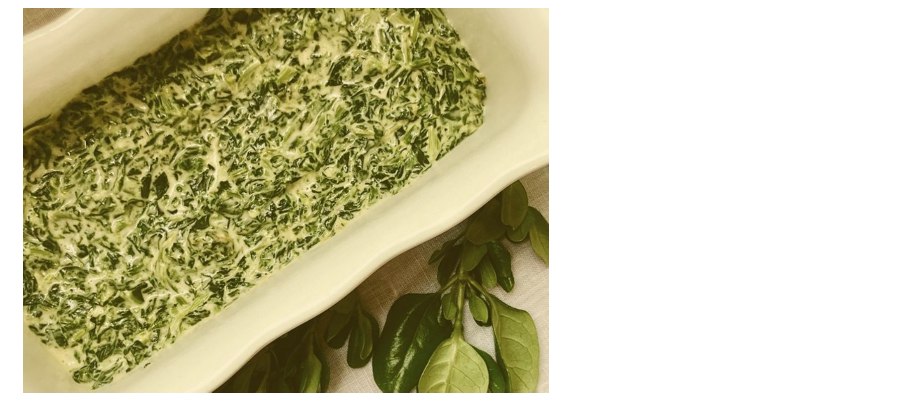 2 (10 ounce) packages frozen chopped Spinach ½ cup Water ¼ cup Butter 2 tblsp all-purpose Flour 2 tblsp minced Onion ½ cup Evaporated Milk 6 oz Velveeta Cheese with Jalapeno, diced ¾ tsp Celery salt ¾ tsp Garlic salt 1 tsp Worcestershire Sauce ½ tsp Black Pepper ¼ tsp Cayenne Pepper, or to taste Salt to taste Directions: Place frozen Spinach and water in a saucepan over high heat; bring to a full boil
Reduce heat to medium, cover, and cook for 8 minutes
Cook for 2 more minutes then drain, reserving ½ cup of the reserved Cooking LiquidMelt Butter in a saucepan over low heat. Add Flour, stirring until blended and smooth, but not brown, 1 to 2 minutes
Add Onion and cook until soft but not brown, 5 to 7 minutesSlowly add Evaporated Milk and the reserved Cooking Liquid, stirring constantly to avoid lumps
Cook, stirring constantly, until smooth and thick, 3 to 5 minutes. Add Velveeta Cheese, Celery salt, Garlic salt, Pepper, Cayenne, and Salt; cook and stir until melted, about 2 to 3 minutesStir in cooked spinach and serve immediatelyBon Appétit 